Publicado en Madrid el 28/09/2018 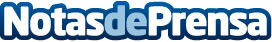 Madox Viajes de nuevo en la feria 1001Bodas 2018 en IFEMAMadox Viajes vuelve a la feria de novios más importante de España: las 1001Bodas en IFEMA, por quinto año consecutivo Madox Viajes dispondrá de un stand propio donde sus agentes asesorarán a las parejas de novios sobre su oferta en viajes exclusivos a medida alrededor de todo el mundoDatos de contacto:Jose María MorenoMadox Viajes916141670Nota de prensa publicada en: https://www.notasdeprensa.es/madox-viajes-de-nuevo-en-la-feria-1001bodas Categorias: Viaje Turismo Emprendedores http://www.notasdeprensa.es